Resoluciones #418 - #436Resoluciones #418 - #436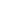 